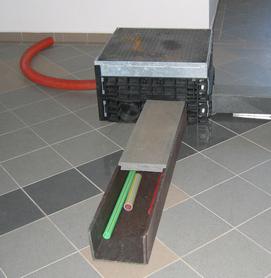 PC šachta EK 288 s litinovým víkem---------------------------------------------------------------------------------------------------------------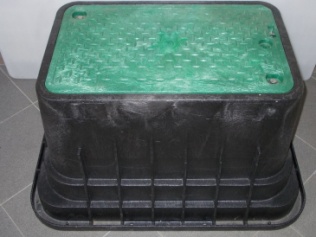 